The science behind the solution: five steps to improved air quality.1. Disrupt and diffuseA high performing HEPA filter draws in polluted air. In a process known as Brownian Motion, nanoparticles are forced to bounce around the HEPA filter in zig zag patterns until they get stuck. This is called diffusion. Combined with impact and interception, the HEPA filter ensures particles get filtered out of the air flow.2. FilterAn activated carbon filter removes gases (such as formaldehyde), chemicals, volatile organic compounds (VOCs) and odours from the air.3. DisinfectUVGI technology allows air to be circulated around UVC lamps, which emit wavelengths of over 250 nanometres (nm). Contaminants are inactivated and destroyed with the photonic energy.4. ReleaseThe air is released back into the environment, cleansed, and refreshed.5. MeasureYour office machine’s air quality indicator uses either a colour coded system, telling you how clean your air is, or (in the case of our KTII machine) a numeric indicator, so you will always know how well your machine is performing.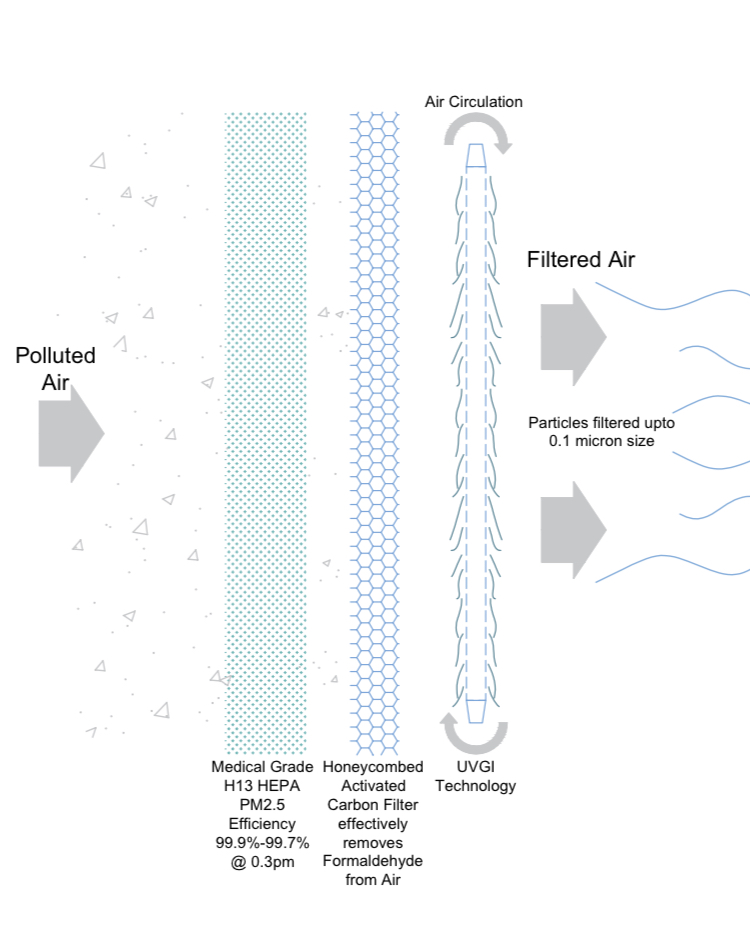 